Ticket de salida nº2MultiplicaciónEscribe como suma y multiplicación.                                  	______ grupos de _______ elementos. 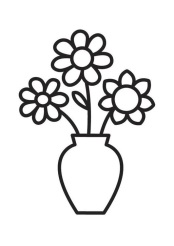 					Suma: ____+____ 					Multiplicación: _____ X _____ = ______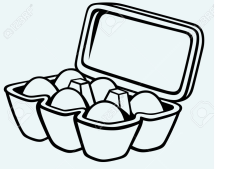                                        	______ grupos de ________ elementos. 					Suma: ____ + _____ + ____ + ____ + ____ 					Multiplicación: ______ X ______ = _____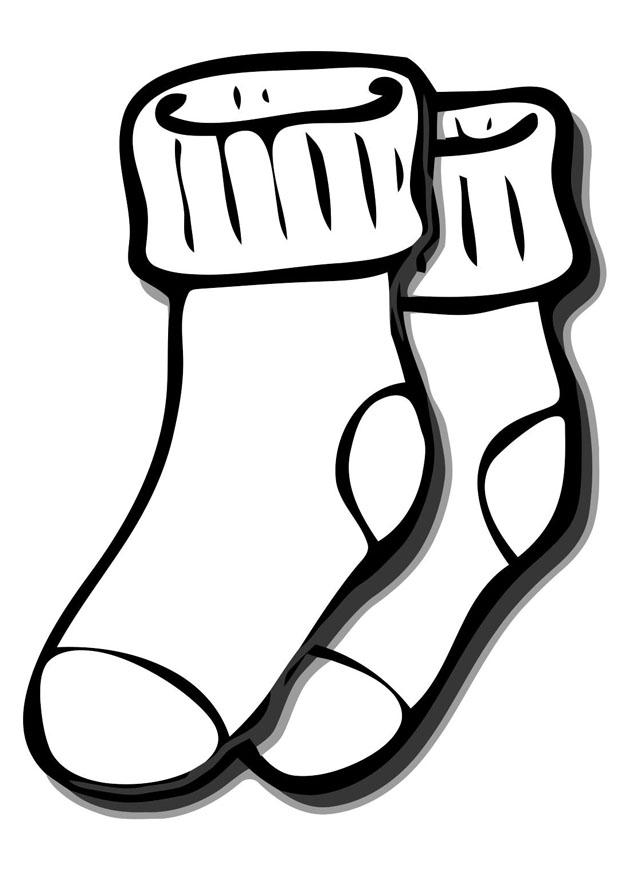                                        	_____ grupos de ______ elementos. 					Suma: _____ + _____ + _____ + _____					Multiplicación: _____ X _____ =_____Representa con dibujos las siguientes multiplicaciones y escribe el resultado. 6 X 3 = ________